Ułóż wyrazy z sylab np.:   ko-me-ta   =   kometa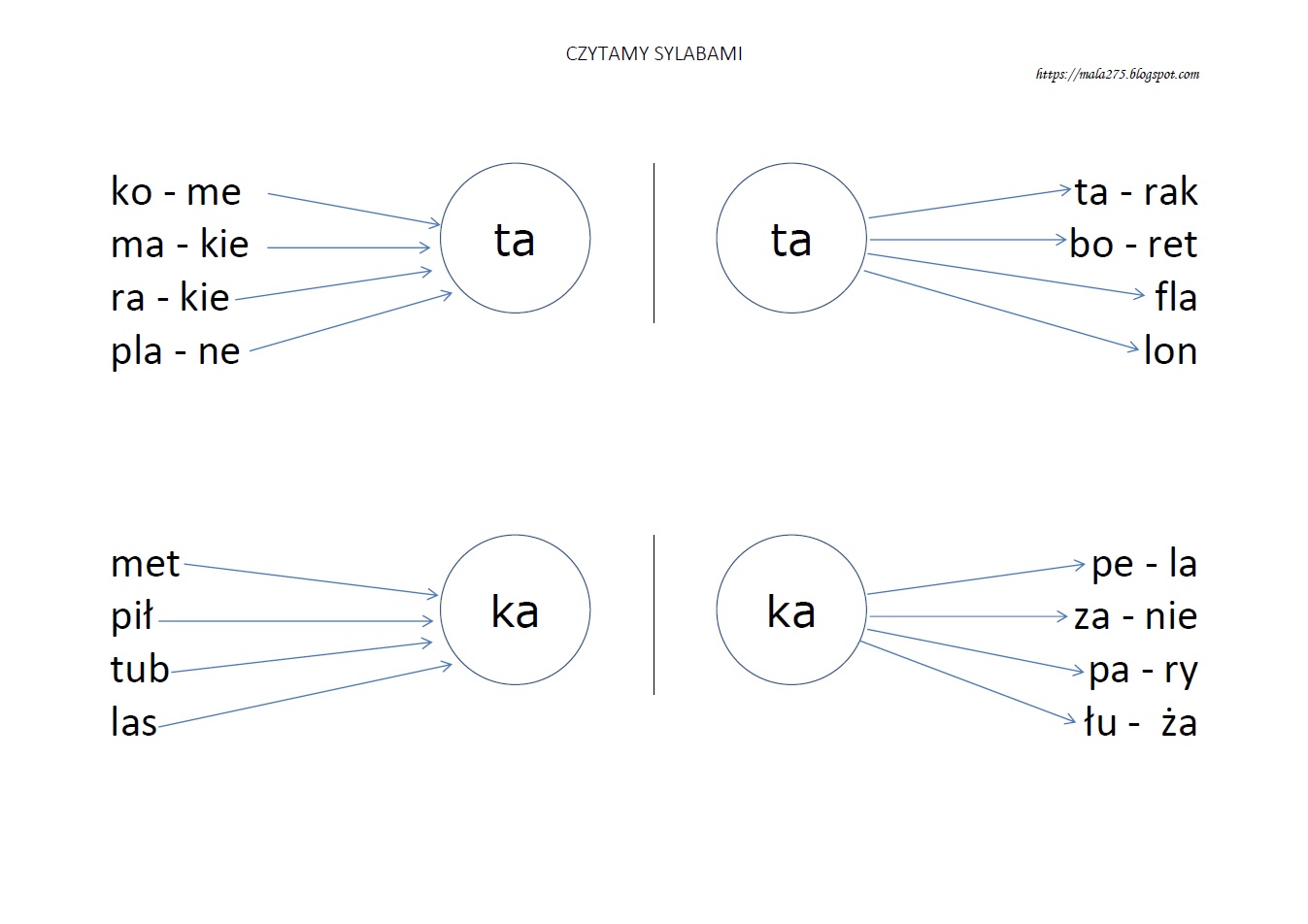 Ułóż zdania z rozsypanki wyrazowej.   Powodzenia 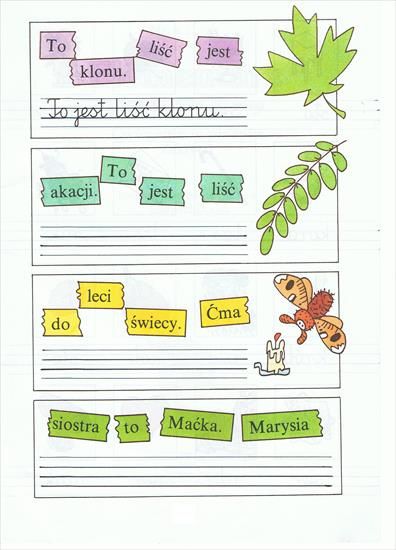 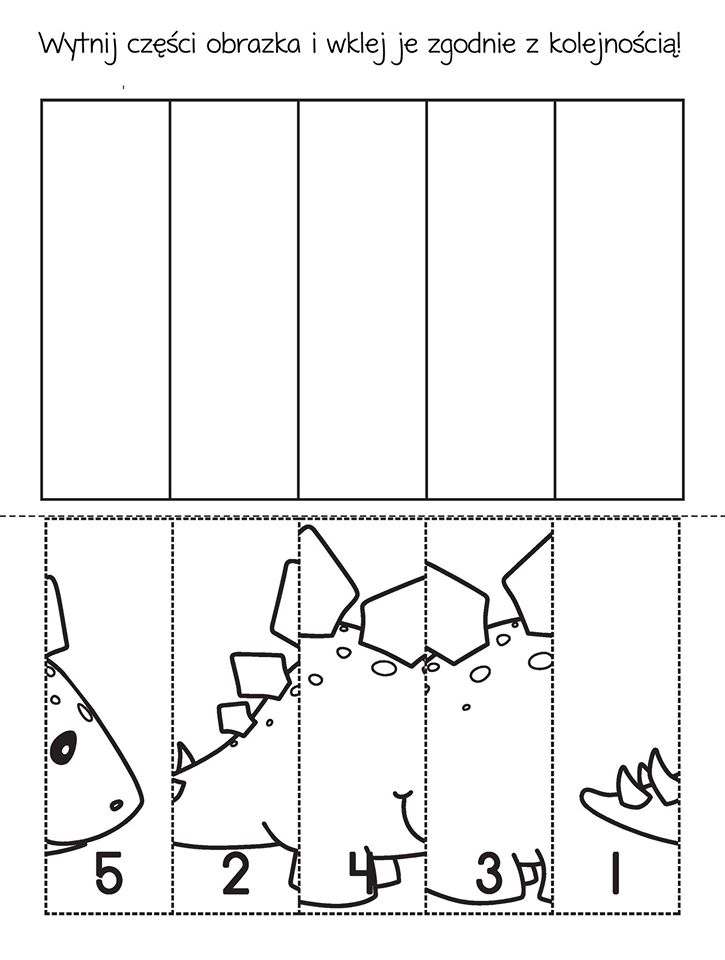 Pokoloruj  zgodnie z kolorami, jakie są na małym rysunku. Miłej zabawy…..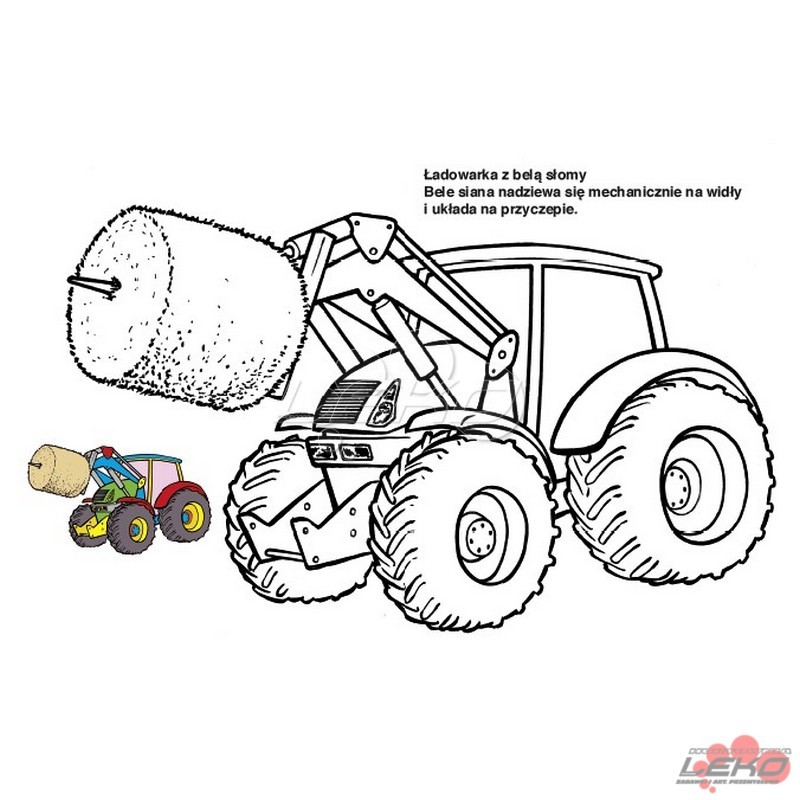 